We Want to Work! Story Registration and DirectionsName: ____________________________________________________Address: ____________________________________________________________________________________________________________Directions Complete this formRead the directions belowIf you want to write your story, print the work story pageIf you want to type, click in the box If you want to add a picture and you are typing Click on the box and insert a photo of yourself Re-size the photo so that it is only as big as the boxIf you want to add a picture and you are writingFind a picture that will fit in the small boxYou may need to cut one so it will fitYou can make a copy of the photo and cut that Glue the picture on the box If you add a photo, you must sign a Release FormThe Release gives AZ APSE permission to share your photo when we share your storyIf you do not return a signed release, your photo will not be sharedAdd your name to the work story pageIt is okay if you only want to share your first nameThe ‘About Me’ section is for you to say a little about yourselfYou can add whatever you want to shareyour age what city you live in if you live with family if you graduated high school your disability diagnosis Write your ‘Work Story’!Practice writing it firstKeep your story short and simpleThings to include in your work storyIf you are not working, consider these ideasWhy do you want to work?Why haven’t you been able to find a job?How long have you been looking for a job?What would help you the most?If you are working now, consider these ideasWhat is your current job?How long have you been working?What kind of help did you get to find this job?What was the hardest part about finding work?What helped you the most?Return your Registration Form, Release Form (if you have a picture), and the My Work Story page to Arizona APSE at weallwork@azapse.org We Want to Work! Self-Advocate Story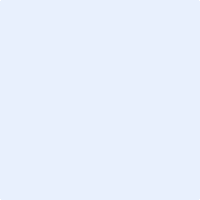 Name: About Me: My Work Story: